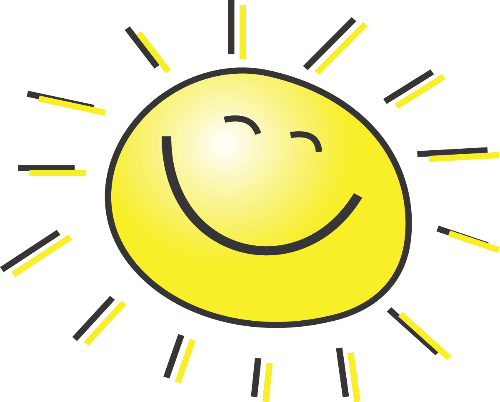 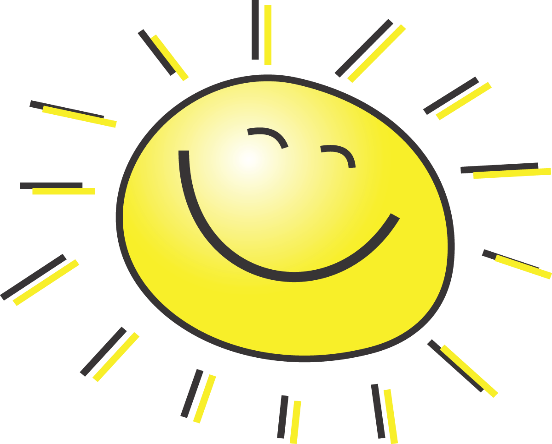 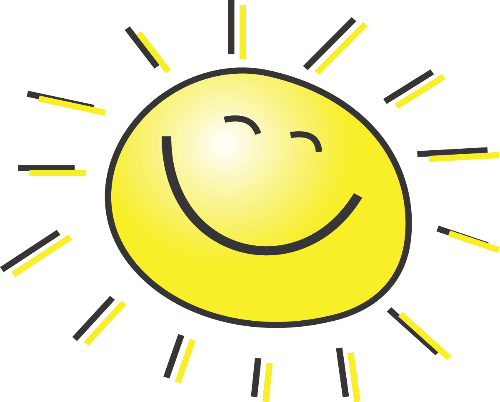 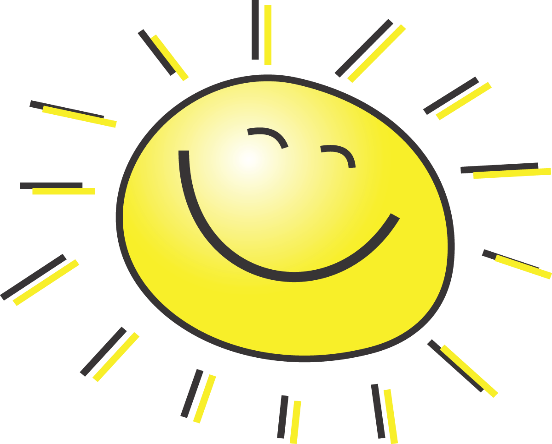 Living			LIFE